Soutenance de DES de Médecine Générale, Mode d’emploi :Vous pouvez contacter Mme Ferrand à la Scolarité pour demander une date de soutenance de DES de MG une fois entré(e) dans votre 6ème et dernier semestre d’Enseignement pratique.1ère étape : Vérifiez que :Tous vos stages d’enseignement pratique (sauf pour le 6ème si soutenance avant sa fin), ont été proposés à validation par vos MSU, et effectivement validés Votre carnet de stage électronique est régulièrement tracé (validation d’items selon la progression en stage par vos MSU ; les évaluations semestrielles des MSU et les évaluations des Objectifs Intermédiaires sont obligatoires)Vous avez validé la totalité de vos enseignements facultaires (centralisés, délocalisés), GEP/GTT : tous sont obligatoires (émargement présentiel) Pour les GEP/GTT : le dépôt sur le portfolio, puis la validation par les tuteurs, des travaux d’écriture cliniques correspondants, sont obligatoires.Pour les enseignements programmés entre la date de soutenance et la fin du 6ème semestre : la proposition de validation du jury serait sous condition de valider ces enseignements en suspens.Vous avez posté tous les travaux d’écriture cliniques requis – tous obligatoires – ET que vos tuteurs les ont validés régulièrement = que avez un portfolio à jour (évaluations semestrielles et finale comprises, obligatoires)Vous êtes suffisamment avancé dans votre travail de recherche pour le Mémoire de DES-MG, pour vous projeter sur une date de soutenance.2ème étape : Téléchargez sur le site https://dumg-toulouse.fr la Fiche de transmission soutenance de DES :Renseignez-la complètement et adressez-la par mail au Coordonnateur de DES-MG le Pr Stéphane OUSTRIC : stephane.oustric@dumg-toulouse.fr (copie systématique à pascale.ferrand@univ-tlse3.fr)L’avis favorable du Pr Oustric sur cette Fiche est indispensable : la scolarité ne vous fixera pas de date de soutenance sans cet accord3ème étape : Consultez sur le site https://dumg-toulouse.fr les aides en ligne pour : Constituer votre Dossier de soutenance (dont ceci constitue une trame générale), Rédiger votre MémoirePréparer la soutenance (diaporama, présentation orale de 15 minutes maximum)4ème étape : Activez les 3 membres de votre jury sur votre portfolioImprimez ce DOSSIER de SOUTENANCE, en 3 exemplaires reliésEt envoyez-le à votre jury par courrier postal Au moins 10 jours avant la date de soutenanceUNIVERSITE TOULOUSE III- Paul SABATIERFACULTÉ de SANTÉDOSSIER DE SOUTENANCE DU D.E.S DE MEDECINE GENERALEPrésenté par ………….Date de soutenance : ……..TITRE DU MEMOIRE :Membres du jury : Pr ou Dr Prénom NOM					PrésidentPr ou Dr Prénom NOM					AssesseurPr ou Dr Prénom NOM					Assesseur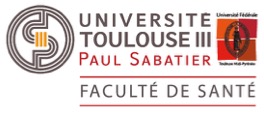 SOMMAIREPARCOURS DE FORMATION tripartite dans le DES de Médecine GénéralePARCOURS PERSONNEL dans le DES de Médecine GénéraleENSEIGNEMENT PRATIQUE :Résumés des rapports de stage, et stage Sensibilisation SNP-PDSASynthèse du Carnet de stage électronique (Tableau de bord, évaluations semestrielles et finale des MSU, évaluations d’Objectifs Intermédiaires)ENSEIGNEMENT FACULTAIRE (HORS STAGES) : EVALUATION FORMATIVE : TRAVAUX D’ECRITURE CLINIQUESynthèse des RSCASynthèse des situations présentées en GEP et GTTTitres des SCRETravaux personnels et de groupeSynthèse du Portfolio (Parcours de DES, évaluations semestrielles tutorées et finale)SUJET DE LA THESEPROJET PROFESSIONNELTRAVAIL DE RECHERCHERESUMEMEMOIRE DE DES  PARCOURS DE FORMATION tripartite dans le DES de Médecine GénéralePARCOURS PERSONNEL dans le DES de Médecine GénéraleENSEIGNEMENT PRATIQUE :Résumés des rapports de stage, et stage Sensibilisation SNP-PDSASynthèse du Carnet de stage électronique (Tableau de bord, évaluations semestrielles et finale des MSU, évaluations d’Objectifs Intermédiaires)ENSEIGNEMENT FACULTAIRE (HORS STAGES) EVALUATION FORMATIVE : TRAVAUX D’ECRITURE CLINIQUESynthèse des RSCASynthèse des situations présentées en GEP et GTTTitres des SCRETravaux personnels et de groupeSynthèse du Portfolio (Parcours de DES, évaluations semestrielles tutorées et finale)SUJET DE LA THESEPROJET PROFESSIONNELPARCOURS PERSONNEL dans le DES de Médecine GénéraleQuelle est votre faculté d’origine………Comment avez-vous fait le choix de la Médecine Générale et/ou de la faculté de Toulouse ?Comment avez-vous construit votre parcours ? Au fil : des rencontres et de vos intérêts spécifiques pour certaines activités, des contraintes/décisions liées à votre vie personnelle ou votre rang de classement à l’ECN etc… ?Ce que vous avez le plus apprécié ?Ce qui a pu être compliqué parfois ?Les ressources que vous avez sollicitées pour aide/soutien/accompagnementCe que vous retenez de votre parcours In Fine………………………………..…………………………………………………………..…………………………………………………………..…………………………………………………………..…………………………………………………………..…………………………………………………………..…………………………………………………………..…………………………………………………………..………………………………………Diplômes et Formations complémentaires (DU, Attestations de formation, …)…………………..…………………………………………………………..…………………………………………………………..…………………………………………………………..…………………………………………………………..………………………………………ENSEIGNEMENT PRATIQUE :Résumés des rapports de stage, et stage Sensibilisation SNP-PDSA1er  semestre : Stage de …  à …., Sce du Pr ……, CH … OU Stage …, Coordonné par Dr …. à …………Gestion d’un service de semaine de ….lits, avec visites séniorisées régulières,Ou Organisation du stage ambulatoire  Débriefing, stages complémentaires, relations médecin-malades et médecin-professionnel de santé… Type d’activité et responsabilités, autonomieLectures, Présentations, Participation à la rédaction d’un article, Participation à une EPP, RCPAide au choix des situations en vue de rédaction de Travaux d’écriture clinique… …………………………………………………………..…………………………………………………………..…………………………………………………………..………………………… Ressenti personnel : ………………………Acquisition de compétences dans : ……………2ème semestre : Stage de …  à …., Sce du Pr ……, CH … OU Stage …, Coordonné par Dr …. à …………3ème semestre : Stage de …  à …., Sce du Pr ……, CH … OU Stage …, Coordonné par Dr …. à …………4ème semestre : Stage de …  à …., Sce du Pr ……, CH … OU Stage …, Coordonné par Dr …. à …………5ème semestre : Stage de …  à …., Sce du Pr ……, CH … OU Stage …, Coordonné par Dr …. à …………6ème semestre : Stage de …  à …., Sce du Pr ……, CH … OU Stage …, Coordonné par Dr …. à …………Stage de Sensibilisation SNP-PDSA : Conclusion :…………………………………………………………..…………………………………………………………..…………………………………………………………..…………………………………………………………..……………………………………………………..……………………………………Synthèse du Carnet de stage électronique (Tableau de bord, évaluations semestrielles et finale des MSU, évaluations d’Objectifs Intermédiaires)Insérez ici le PDF de votre Tableau de bord du Carnet de stage électroniqueLes évaluations semestrielles des 4 stages ambulatoires réalisées par votre Coordonnateur de stage, en votre présenceLes évaluations d’Objectifs Intermédiaires en stages ambulatoiresENSEIGNEMENT FACULTAIRE (HORS STAGES) Quel a été votre ressenti des enseignements facultaires ?Qu’en retenez-vous ?EVALUATION FORMATIVE : TRAVAUX D’ECRITURE CLINIQUESynthèse des RSCARSCA N°1 : Titre…………………………………:
Brève présentation de la situation cliniqueQuestions poséesCompétences acquises et retour sur la situation2-3 Références bibliographiques validées (présentation selon les normes de Vancouver)…………………………………………………………..…………………………………………………………..………………………………………………
RSCA N°2 : Titre…………………………………:RSCA N°3 : Titre…………………………………:RSCA N°4 : Titre…………………………………:RSCA N°5 : Titre…………………………………:RSCA N°6 : Titre…………………………………:RSCA N°7 : Titre…………………………………:RSCA N°8 : Titre…………………………………:RSCA N°9 : Titre…………………………………:RSCA N°10 : Titre…………………………………:Synthèse des situations présentées en GEP et GTTGEP N°1 : Titre…………………………………:Brève présentation de la situation cliniqueQuestion posée au groupeRetours/discussions du groupeRéponses succinctes d’après les références bibliographiques (normes de Vancouver) recherchées secondairementRetour à la situation cliniqueGEP N°2 : Titre…………………………………:GEP N°3 : Titre…………………………………:GEP N°4 : Titre…………………………………:GEP N°5 : Titre…………………………………:GEP N°6 : Titre…………………………………:GEP N°7 : Titre…………………………………:GEP N°8 : Titre…………………………………:GEP N°9 : Titre…………………………………:GEP N°10 : Titre…………………………………:GEP N°11 : Titre…………………………………:GEP N°12 : Titre…………………………………:GEP N°13 : Titre…………………………………:GEP N°14 : Titre…………………………………:GEP N°15 : Titre…………………………………:GEP N°16 : Titre…………………………………:GEP N°17 : Titre…………………………………:GEP N°18 : Titre…………………………………:************************* GTT N°1 : Titre…………………………………:Brève présentation de la situation cliniqueQuestion posée (problématiques concernant la communication, la relation, l’éducation thérapeutique…)Retours et propositions de réponses élaborées par le groupe(Pas de références bibliographiques)GTT N°2 : Titre…………………………………:GTT N°3 : Titre…………………………………:GTT N°4 : Titre…………………………………:GTT N°5 : Titre…………………………………:GTT N°6 : Titre…………………………………:Titres des SCRESCRE 1 : Titre …………………………………SCRE 2 : Titre …………………………………SCRE 3 : Titre …………………………………SCRE 4 : Titre …………………………………SCRE 5 : Titre …………………………………SCRE 6 : Titre …………………………………SCRE 7 : Titre …………………………………SCRE 8 : Titre …………………………………SCRE 9 : Titre …………………………………SCRE 10 : Titre …………………………………SCRE 11 : Titre …………………………………SCRE 12 : Titre …………………………………SCRE 13 : Titre …………………………………SCRE 14 : Titre …………………………………SCRE 15 : Titre …………………………………SCRE 16 : Titre …………………………………SCRE 17 : Titre …………………………………SCRE 18 : Titre …………………………………SCRE 19 : Titre …………………………………SCRE 20 : Titre …………………………………SCRE 21 : Titre …………………………………SCRE 22 : Titre …………………………………SCRE 23 : Titre …………………………………SCRE 24 : Titre …………………………………SCRE 25 : Titre …………………………………SCRE 26 : Titre …………………………………SCRE 27 : Titre …………………………………SCRE 28 : Titre …………………………………SCRE 29 : Titre …………………………………SCRE 30 : Titre …………………………………SCRE 31 : Titre …………………………………SCRE 32 : Titre …………………………………SCRE 33 : Titre …………………………………SCRE 34 : Titre …………………………………SCRE 35 : Titre …………………………………SCRE 36 : Titre …………………………………SCRE 37 : Titre …………………………………SCRE 38 : Titre …………………………………SCRE 39 : Titre …………………………………SCRE 40 : Titre …………………………………SCRE 41 : Titre …………………………………SCRE 42 : Titre …………………………………SCRE 43 : Titre …………………………………SCRE 44 : Titre …………………………………SCRE 45 : Titre …………………………………SCRE 46 : Titre …………………………………SCRE 47 : Titre …………………………………SCRE 48 : Titre …………………………………SCRE 49 : Titre …………………………………SCRE 50 : Titre …………………………………SCRE 51 : Titre …………………………………SCRE 52 : Titre …………………………………Travaux personnels et de groupeEF DISTANCIELS EVENTUELS DURANT LA PANDEMIE COVID Sujet…………………………………:Sujet…………………………………:Sujet…………………………………:Sujet…………………………………:Sujet…………………………………:Synthèse du Portfolio (Parcours de DES, évaluations semestrielles tutorées et finale)Insérez ici le PDF de votre Portfolio (impression du Dossier de parcours de DES final : qui comporte le relevé du portfolio + les évaluations formatives semestrielles + l’évaluation finale de fin de DES)SUJET DE LA THESEAvez-vous un sujet/thème de thèse ?Si le travail est en cours : date prévue de soutenance ? brève présentation et état d’avancement du travail ?Si la thèse a déjà été soutenue : date de soutenance et résuméPROJET PROFESSIONNELSuite à votre DES – MG et votre parcours personnel, qu’allez-vous faire dans les prochains mois suivant la fin de votre DES ?Construction d’un projet de succession, collaboration, association… ?Projets de remplacement, formations complémentaires ou formation continue, engagements spécifiques, participation à la PDSA ?Que prévoyez-vous en termes d’activité clinique ? (quotité hebdomadaire et horaire de travail, partage entre plusieurs types d’exercice clinique, axes d’activité clinique spécifiques (tels que médecine du sport, soins palliatifs, santé de la femme etc…) ?Quels engagements pourraient vous intéresser en termes d’intégration professionnelle locale (associations de PDSA, SAS, ESP, CPTS, etc…) ?……………………..…………………………………………………………..…………………………………………………………..…………………………………………………………..…………………………………………………………………………..…………………………………………………………..…………………………………………………………..…………………………………………………………..…………………………………………………………..…………………………………………………………..…………………………………………………………..…………………………………………………………………………..…………………………………………………………..…………………………………………………………..…………………………………………………………..…………………………………………………………..…………………………………………………………..…………………………………………………………..………………TRAVAIL DE RECHERCHERESUMEMEMOIRE DE DES  RESUMETitre : ………………………………………………………………….Résumé : 	200 à 300 mots max(Situation clinique : récit)Introduction Matériel et méthodeRésultats Discussion ConclusionOu (Situation clinique : récit)Problématiques initiales parmi 6 thématiquesRésolution des problématiquesSynthèseÉvolutionOuverture MEMOIRE POUR LA SOUTENANCE DU DES DE MEDECINE GENERALE :Le sujet : 4 possibilités 1ère possibilité : le mémoire peut être issu d’une nouvelle situation clinique rencontrée en stage N’ayant pas fait l’objet d’un RSCAPrésentation de la situation clinique et justification de son choixProblématisation et choix d’une question de rechercheLa réponse à la problématique spécifique de la médecine générale est abordée par une Revue narrative de la littérature :Avec un état des lieux actuel des connaissances sur le sujet abordé Et un retour vers la situation clinique rencontrée, ou la pratique clinique en soins premiers2ème possibilité : le mémoire peut être issu d’une situation clinique rencontrée en stage - RSCA Ayant déjà fait l’objet d’un RSCA : le récit est enrichi par sa réflexion personnelle autour de l’une des problématiquesLa réponse à cette problématique spécifique de la médecine générale est abordée par une Revue narrative de la littérature :Avec un état des lieux actuel des connaissances sur le sujet abordé Et un retour vers la situation clinique rencontrée, ou la pratique clinique en soins premiers3ème possibilité : le mémoire peut être issu de la thèse d’exercice, si et seulement si, le sujet concerne les soins premiersDéveloppement d’une partie ou d’un axe de la thèse, NON abordé dans le manuscrit de thèse Exemple : développement d’un résultat d’un objectif secondaire La distinction entre les travaux de recherche liés à la Thèse et au Mémoire de DES doit alors être clairement explicitée 4ème possibilité :  le mémoire peut être issu d’une situation clinique complexe territoriale, rencontrée en stage Ayant déjà fait l’objet d’un RSCA, ou NON : le récit est enrichi par sa réflexion personnelle globale autour de la situation du patient et sa prise en charge territorialeLa complexité de la situation clinique choisie doit être abordée de façon globale.La réflexion doit aborder au moins 4 des 6 thématiques suivantes :Gestion de l’incertitudePlan de soins personnaliséPluriprofessionnalité et territorialitéÉthique et déontologieGestion de l’entreprise médicaleAspect socialLa rédaction Le mémoire comportera 20 pages maximumPour les sujets de mémoire issus des 3 premières possibilités (revues narratives de littérature, extraction de thèse) :Le document est écrit et rédigé sous forme d’un article médical IMReD(Introduction, Méthode, Résultats et Discussion)IntroductionLe contexte A la fin de l’introduction : poser la question de recherche ?Annoncer l’objectif principal (éventuellement les objectifs secondaires)Matériel et méthode  Bien décrire la méthode utilisée (méthode de la thèse si extraction ; revue narrative de littérature)RésultatsÉviter de commenter les résultats DiscussionEviter de paraphraser les résultats Amène à une réflexion qui s’appuie sur les résultats et les données de la littératureConclusionRéférences bibliographiques (selon les normes de Vancouver)Pour la 4ème possibilité de sujet de mémoire (situation clinique complexe territoriale) :Le document n’est pas rédigé au format IMReDRécit :Récit Genèse du mémoire et choix de la situation cliniqueProblématisation :Définition des problématiquesPriorisation des problématiquesDéfinition des questions de rechercheRéflexion des problématiques autour de 6 thématiques :Gestion de l’incertitudePlan de soins personnaliséPluriprofessionnalité et territorialitéÉthique et déontologieGestion de l’entreprise médicaleAspect socialDiscussionÉviter de paraphraser les résultats Amène à une réflexion qui s’appuie sur les résultats et les données de la littératureÉvolution et ouvertureRéférences bibliographiques (selon les normes de Vancouver)